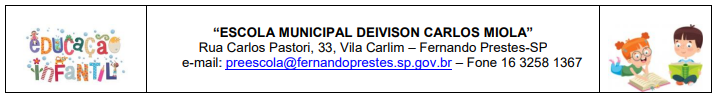   ESCOLA: “ESCOLA MUNICIPAL DEIVISON CARLOS MIOLA”  DATA:_____/ _____/ 2021    TURMA: PRÉ I IALUNO(A): ______________________________                                                   PROFESSORA: ANA MARIA  Link: https://www.youtube.com/watch?v=moBTwRh6H78&list=PL2ASlftDfH7Rt-9VxcFY-9x0mE3JCviLo&index=2ASSUNTO: COLORS (CORES)  RED  ( VERMELHO ) E GREEN (VERDE)VAMOS APRENDER MAIS DUAS COLORS: RED (VERMELHO) AND GREEN (VERDE).PINTE SEU DESENHO BEM BONITO, CONFORME AS COLORS INDICADAS: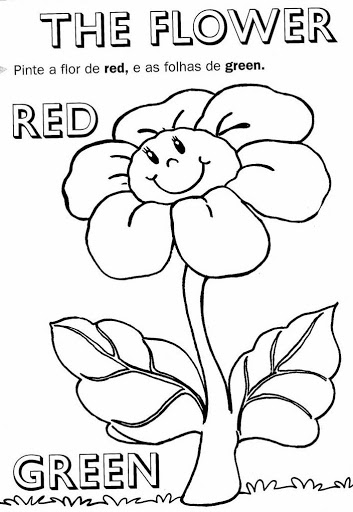 